Ежемесячная выплатав связи с рождением (усыновлением) первого ребенкаКак получить ежемесячную выплатув связи с рождением (усыновлением) первого ребенкаНуждающимся семьям, в которых с 2018 года родился или усыновлен первый ребенок, Отделение социальной защиты населения ежемесячно на протяжении трёх лет осуществляет выплату в размере прожиточного минимума ребенка в Ненецком автономном округе.Подать заявление о назначении ежемесячной выплаты можно в любое время в течение трёх лет со дня рождения ребенка. Ежемесячная выплата осуществляется в течение трёх лет со дня рождения ребенка, однако выплатной период рассчитан на год. После этого необходимо подать новое заявление на ее назначение. Выплата прекращается в случаях отказа от ее получения, изменения места жительства семьи или исполнения ребенку трёх лет.Размер выплаты равен прожиточному минимуму для детей: 24 144 рублей.Кому положена ежемесячная выплатаПраво на получение ежемесячной денежной выплаты имеют семьи, постоянно проживающие на территории Российской Федерации, если:1. Первый ребенок и мама – граждане Российской Федерации;2. Первый ребенок рожден начиная с 1 января 2018 года;3. Размер дохода на одного члена семьи не превышает 2-кратную величину прожиточного минимума трудоспособного населения, установленную в Ненецком автономном округе. В Ненецком автономном округе в 2022 году эта сумма составляет 50 376 рублей.Как рассчитывается среднедушевой доход семьиПри расчете учитываются доходы семьи (родители, усыновители, опекуны ребенка, супруги родителей несовершеннолетних детей и несовершеннолетние дети), полученные в денежной форме:1. Выплаты по месту работы (службы, учебы) каждого члена семьи;2. Пособия и выплаты в качестве мер социальной поддержки;3. Пенсии, компенсационные выплаты дополнительного ежемесячного обеспечения пенсионера;4. Стипендия, пособия по безработице;5. Пособия за счет средств Фонда социального страхования РФ (временной нетрудоспособности, беременности и родам, единовременное пособие женщинам, вставшим на учет в медицинских организациях в ранние сроки беременности);6. Ежемесячные страховые выплаты по обязательному социальному страхованию от несчастных случаев на производстве и профессиональных заболеваний.Не учитываются: суммы единовременной материальной помощи, выплачиваемой в связи со стихийным бедствием или другими чрезвычайными обстоятельствами, а также в связи с террористическим актом.При расчете среднедушевого дохода семьи не учитываются суммы самих рассматриваемых ежемесячных выплат.Чтобы понять, имеет ли семья право на выплату, нужно взять общую сумму доходов семьи за последние 12 календарных месяцев, разделить ее на 12, а потом разделить на количество членов семьи, включая рожденного ребенка. Если полученная сумма меньше 2-кратного прожиточного минимума (в округе – 50 376 рублей), семья имеет право на получение ежемесячной выплаты.Доходы каждого члена семьи учитываются до вычета налогов в соответствии с законодательством Российской Федерации.ПРИМЕР:В январе 2022 г. в семье, проживающей в Ненецком автономном округе, родился первый ребенок.В 2021 году мама ребенка заработала 600 тыс. рублей (зарплата 50 тыс. рублей в месяц), а отец ребенка 480 тыс. рублей (зарплата 40 тыс. рублей в месяц). Иных доходов у семьи не было.Годовой доход семьи в 2021 году – 1 080 000 рублей.Доход семьи делится на 12 месяцев, а потом на 3 человека: 1 080 000/12/3= 30 000 рублей/чел. в месяц.Прожиточный минимум трудоспособного гражданина в Ненецком автономном округе в 2022 году – 25 188 рублей. Соответственно 2-кратный прожиточный минимум трудоспособного населения – 50 376 рублей.То есть в семье в 2021 году доход на члена семьи (30 000 рублей) менее 2-кратного прожиточного минимума трудоспособного гражданина в Ненецком автономном округе (50 376 рублей). Это значит, семье положена ежемесячная денежная выплата на первого ребенка в размере 24 144 рубля в месяц.Куда и когда обратиться за назначением ежемесячной выплатыЕжемесячная выплата выплачивается семье до достижения ребенком до 3 лет:Со дня рождения ребенка, если обращение последовало не позднее 6 месяцев с даты рождения ребенка (сумма ежемесячных выплат за прошедшие месяцы с рождения ребенка до обращения за назначением выплаты будет перечислена гражданину в полном размере);Со дня обращения, если гражданин обратился за назначением выплаты позднее 6 месяцев со дня рождения ребенка.Заявление о назначении ежемесячной выплаты подается в ГКУ НАО «Отделение социальной защиты населения» (ул. Ленина, 27»В», тел. 8 (81853) 4-84-97, 4-20-46) или КУ НАО «Многофункциональный центр предоставления государственных и муниципальных услуг» (офисы «Мои Документы»).Закон отводит месяц на рассмотрение заявления с документами.Деньги будут перечисляться на банковский счет заявителя ежемесячно, не позднее 26 числа месяца, следующего за месяцем приема заявления с документами.Какие документы представить1. Документы, подтверждающие рождение (усыновление) детей;2. Документы, подтверждающие принадлежность к гражданству Российской Федерации заявителя и ребенка;3. Документы, подтверждающие смерть женщины, объявление ее умершей, лишение ее родительских прав, отмену усыновления (если ежемесячная выплата осуществляется иным лицам в случаях, установленных законом);4. Документ, подтверждающий расторжение брака;5. Сведения о доходах членов семьи;6. Справка из военного комиссариата о призыве родителя (супруга родителя) на военную службу;7. Документ, подтверждающий реквизиты счета в кредитной организации, открытого на заявителя.КОНТАКТЫ: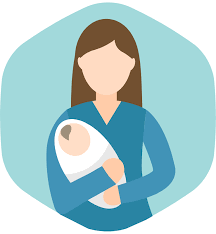 Департамент здравоохранения, труда и социальной защитынаселения Ненецкого автономного округа2022 год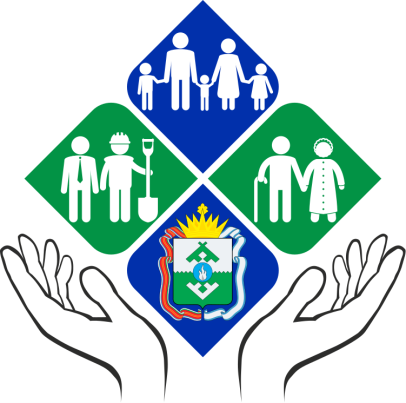 Ежемесячная выплатав связи с рождением (усыновлением) первого ребенка(выплата введена с 01.01.2018)Ненецкий автономный округ2022 год